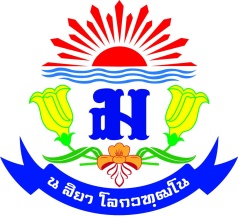 รายงานผลการดำเนินกิจกรรม............ประจำปีการศึกษา 2563กลุ่มสาระการเรียนรู้………………………………โรงเรียนเทพศิรินทร์  สมุทรปราการอำเภอเมืองสมุทรปราการ  จังหวัดสมุทรปราการสังกัดสำนักงานเขตพื้นที่การศึกษามัธยมศึกษา เขต 6คำนำ	กิจกรรม.........................................................................ในโครงการ...................................................................จัดทำขึ้นเพื่อ....................................................................................................................................................................โดยดำเนินกิจกรรม /โครงการอย่างเป็นระบบ  มีการศึกษาสภาพปัจจุบัน ปัญหาและความต้องการ  การกำหนดเป้าหมายในการพัฒนา การวางแผน การปฏิบัติงานตามแผน การนิเทศติดตามผล และประเมินกิจกรรม/โครงการ  เพื่อนำผลการประเมินไปใช้ในการพัฒนางานอย่างต่อเนื่อง และเป็นระบบ ผลการดำเนินงานช่วยให้โรงเรียนได้พัฒนาในด้าน..........................................ส่งผลให้สอดรับกับ มาตรฐานคุณภาพการศึกษาโรงเรียน มาตรฐานข้อที่................... คือ........................................................................................................................ โดยมีวัตถุประสงค์การดำเนินงานเพื่อ...............................................................................................................................................................	ขอขอบคุณบุคลากรที่เกี่ยวข้องกับการดำเนินโครงการทุกท่าน ที่ให้ความร่วมมือในการดำเนินงานและการประเมินกิจกรรม/โครงการ.....................................................................ให้งานบรรลุผลตามเป้าหมายที่กำหนด ซึ่งเกิดประโยชน์สูงสุดต่อโรงเรียนเทพศิรินทร์ สมุทรปราการ และผู้เกี่ยวข้อง สำหรับใช้ในการพัฒนางานให้มีความก้าวหน้าต่อไป						      					.................................................			(..............................................)					            		ผู้รับผิดชอบโครงการ/กิจกรรมสารบัญ				บันทึกข้อความ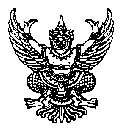 ส่วนราชการ    โรงเรียน...........................................................................................ที่   ………………………………….……..                      	วันที่.................................................................เรื่อง  การรายงานและประเมินผลโครงการ/กิจกรรม........................................................................................เรียน   ผู้อำนวยการโรงเรียน..............................................................	ด้วย..............................................................(ผู้รับผิดชอบ/งาน/กลุ่มสาระฯ )....................................................  ได้รับอนุมัติให้ดำเนินกิจกรรม........................................................................................................................ในโครงการ.......................................................................... งบประมาณ (ประเภท)........................................ จำนวน................................บาท ดำเนินการจ่ายจริงเป็นเงินจำนวน ...................................... บาท	บัดนี้ การดำเนินงานได้เสร็จสิ้นแล้ว  ขอรายงานผลการดำเนินงานและการประเมินผลโครงการ/กิจกรรมดังนี้ผลการดำเนินงาน    บรรลุตามเป้าหมายที่ตั้งไว้     ไม่บรรลุตามเป้าหมายที่ตั้งไว้ผลการประเมินความพึงพอใจของผู้เข้าร่วมกิจกรรม     ดี    พอใช้    ปรับปรุงผลการประเมินตามมาตรฐานคุณภาพการศึกษา  มาตรฐานที่...........................................................................  ตัวชี้วัด..................................................................... ระดับคุณภาพ............................................................ปัญหาในการดำเนินงาน  สรุปได้ดังนี้...................................................................................................……………………………………………………….…………………...................................................................................................……………………………………………………………………….…	ข้อเสนอแนะในการดำเนินงาน  สรุปได้ดังนี้...................................................................................................………………………………………………………………….………...................................................................................................………………………………………………………………….………รายละเอียดดังเอกสารที่แนบมานี้	จึงเรียนมาเพื่อโปรดทราบและพิจารณาลงชื่อ......................................ผู้รับผิดชอบโครงการ/กิจกรรม					       (........................................)ความคิดเห็นของรองผู้อำนวยการกลุ่มบริหาร………………….                 ความคิดเห็นของผู้อำนวยการ………………………………………………………………….                              ……………………………………………………………..………………………………………………………………….                              ……………………………………………………………..           ลงชื่อ……………………………………………                                      ลงชื่อ……………………………………………                 (………………………………………….)                                            (...……………………………………….)รองผู้อำนวยการกลุ่มบริหาร………………….                     		   ผู้อำนวยการโรงเรียน....................................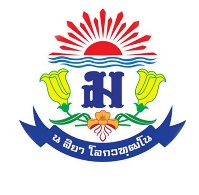 โรงเรียนเทพศิรินทร์ สมุทรปราการแบบรายงานการประเมินกิจกรรม/งาน/โครงการปีการศึกษา....................----------------------------------------------------------------------ชื่องาน/โครงการ.............................................................................................................................................................ชื่อกิจกรรม......................................................................................................................................................................ชื่อแผนงาน......................................................................................................................................................................กลุ่มบริหาร......................................................... งาน/กลุ่มสาระการเรียนรู้..................................................................สอดคล้องกับกลยุทธ์ของโรงเรียน กลยุทธ์ที่ ................................................................................................................สอดคล้องกับมาตรฐานคุณภาพการศึกษาของโรงเรียน มฐ .........................................................................................สอดคล้องกับมาตรฐานการศึกษาขั้นพื้นฐานของ สมศ. ด้าน ......................................................................................1. ความเป็นมา/หลักการและเหตุผล...........................................................................................................................................................................................................................................................................................................................................................................................................................................................................................................................................................................2. ขอบเขตการประเมิน    2.1 วัตถุประสงค์    2.2 เป้าหมาย	2.2.1 เป้าหมายเชิงปริมาณ		(1) ระยะเวลาดำเนินการสรุประยะเวลาดำเนินการ	  	⃝ เป็นไปตามแผน			⃝ ไม่เป็นไปตามแผน    		(2) ผู้เข้าร่วมกิจกรรมสรุปจำนวนผู้เข้าร่วมกิจกรรม      ⃝ เป็นไปตามแผน	⃝ สูงกว่าที่กำหนดไว้        ⃝ ต่ำกว่าที่กำหนดไว้(3) งบประมาณสรุปจำนวนงบประมาณที่ใช้	⃝ เป็นไปตามแผน		⃝ สูงกว่าที่กำหนดไว้	⃝ ต่ำกว่าที่กำหนดไว้เป้าหมายเชิงคุณภาพรางวัลที่ผู้เข้าร่วมกิจกรรมได้รับ		⃝ มี		⃝ ไม่มี         สรุปการดำเนินงานตามโครงการ/กิจกรรม 3. รายงานวิธีการและผลการพัฒนาตามวัตถุประสงค์และเป้าหมาย    3.1 การนำหลักปรัชญาเศรษฐกิจพอเพียงไปใช้    	ความพอประมาณ : ……………………………………………………………………………………………………………………………          ความมีเหตุผล      : ……………………………………………………………………………………………………………………………	ความมีภูมิคุ้มกัน  : ……………………………………………………………………………………………………………………………	เงื่อนไขความรู้     : ……………………………………………………………………………………………………………………………	เงื่อนไขคุณธรรม  : …………………………………………………………………………………………..………………………………    3.2 จุดเด่นของงาน/โครงการ/กิจกรรม    ........................................................................................................................................................................    ........................................................................................................................................................................    ........................................................................................................................................................................    3.3 ปัญหา อุปสรรค และข้อเสนอแนะ             ........................................................................................................................................................................    ........................................................................................................................................................................    ........................................................................................................................................................................    3.4 จุดที่ควรพัฒนาของงาน/โครงการ/กิจกรรม    ........................................................................................................................................................................    ........................................................................................................................................................................    ........................................................................................................................................................................    3.5 ข้อเสนอแนะอื่น ๆ    ........................................................................................................................................................................    ........................................................................................................................................................................    ........................................................................................................................................................................ผู้รับผิดชอบโครงการ/กิจกรรม.......................................										     (.....................................)									     ตำแหน่ง........................................ข้อคิดเห็น.........................................................			ข้อคิดเห็น...................................................................................................................................			..........................................................................(ลงชื่อ).............................................................			(ลงชื่อ)...............................................................	(.....................................................)					(.......................................................)หัวหน้างาน/หัวหน้ากลุ่มสาระฯ........................			รองผู้อำนวยการกลุ่มบริหาร............................. (ลงชื่อ).............................................................			(ลงชื่อ)...............................................................	  (นางสาวกาญจนามาศ ทุมดี)					   (นางกาญจนา สุดชานัง)             หัวหน้างานแผนงานโรงเรียน		         ครู ปฏิบัติหน้าที่รองผู้อำนวยการกลุ่มบริหารงบประมาณความเห็นของผู้อำนวยการ....................................................................................................................................................................................................................................................................................................................................................................................................................................................................................................................................................................................................................................................................................................................................................................				(ลงชื่อ) ..................................................					  (นายบรรหาร เอี่ยมสอาด)				ผู้อำนวยการโรงเรียนเทพศิรินทร์ สมุทรปราการหมายเหตุ: ทั้งนี้ได้จัดทำภาคผนวก มาพร้อมกับรายงาน (งาน/โครงการ/กิจกรรม/ภาพถ่าย/เครื่องมือ/เอกสารที่เกี่ยวข้อง)โรงเรียนเทพศิรินทร์ สมุทรปราการ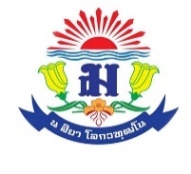 แบบสรุปการประเมินงาน/โครงการ/กิจกรรม.................................................ปีการศึกษา.................... งาน/กลุ่มสาระฯ...........................................----------------------------------------------------------------------คำชี้แจง : แบบสอบถามนี้ใช้สำหรับการประเมินงาน/โครงการ/กิจกรรม ที่ได้ดำเนินการเป็นผลสรุปภาพรวมความสำเร็จว่าอยู่ในระดับคุณภาพใด โดยนำผลสรุปมาปรับปรุงพัฒนาต่อไปให้งาน/โครงการ/กิจกรรม เกิดสัมฤทธิ์ผลดียิ่งขึ้นกลุ่มผู้ตอบแบบสอบถามคือ	 นักเรียน	 ครู		 กลุ่มบริหาร		 อื่นๆ โปรดระบุ................................................เกณฑ์การให้คะแนน	 5=ดีเยี่ยม	 4=ดีมาก	 3=ดี		 2=พอใช้	 1=ต้องปรับปรุงขอให้ท่านกรุณาทำเครื่องหมาย  ลงในช่องขวามือตามความเป็นจริง       ข้อเสนอแนะ.............................................................................................................................................................       สรุประดับคุณภาพ 5 ดีเยี่ยม      คะแนนอยู่ในระดับร้อยละ 90 - 100       2 พอใช้           คะแนนอยู่ในระดับร้อยละ 60 – 69 4 ดีมาก       คะแนนอยู่ในระดับร้อยละ 80 – 89        1 ต้องปรับปรุง  คะแนนอยู่ในระดับต่ำกว่าร้อยละ 60 3 ดี            คะแนนอยู่ในระดับร้อยละ 70 – 79       ลงชื่อ ................................................. ผู้รับผิดชอบโครงการ/กิจกรรม                                                        (................................................)ตำแหน่ง...............................................       ........../.........................../............ภาคผนวกหมายเหตุ เอกสารที่อยู่ในภาคผนวกแบบเสนอกิจกรรม/โครงการบันทึกข้อความขออนุญาตดำเนินกิจกรรมคำสั่งรางวัลที่ได้รับประกาศนียบัตร วุฒิบัตรเครื่องมือที่ใช้ประเมินความสำเร็จของกิจกรรม/โครงการ เช่น แบบสอบถาม เป็นต้น (ออกแบบรูปภาพกิจกรรมเอกสารอื่นๆ ที่เกี่ยวข้องกับการทำกิจกรรมหน้าบันทึกข้อความรายงานผลการปฏิบัติงานรายงานผลการดำเนินงานภาคผนวก    - แบบเสนอกิจกรรม/โครงการที่ได้รับอนุมัติ    - บันทึกข้อความขออนุญาตดำเนินกิจกรรม    - คำสั่งแต่งตั้งคณะกรรมการดำเนินกิจกรรม    - รางวัลที่ได้รับ    - สำเนาเกียรติบัตร วุฒิบัตร    - เครื่องมือที่ใช้ประเมินความสำเร็จของกิจกรรม/โครงการ เช่น แบบสอบถาม เป็นต้น    - รูปภาพกิจกรรม    - เอกสารอื่นๆ ที่เกี่ยวข้องกับการทำกิจกรรมที่วัตถุประสงค์ความสอดคล้องของวัตถุประสงค์และกิจกรรมความสอดคล้องของวัตถุประสงค์และกิจกรรมการบรรลุผลตามวัตถุประสงค์การบรรลุผลตามวัตถุประสงค์การบรรลุผลตามวัตถุประสงค์ที่วัตถุประสงค์สอดคล้องไม่สอดคล้องบรรลุผลไม่บรรลุผลระยะเวลาดำเนินการ (ตามแผน)ระยะเวลาดำเนินการ (ปฎิบัติจริง)ที่ประเภทของผู้เข้าร่วมกิจกรรมจำนวนผู้เข้าร่วมกิจกรรม (คน)จำนวนผู้เข้าร่วมกิจกรรม (คน)คิดเป็นร้อยละ(     100 )ที่ประเภทของผู้เข้าร่วมกิจกรรมตามแผนปฏิบัติจริงคิดเป็นร้อยละ(     100 )1นักเรียน2ครูและบุคลากร3ผู้ปกครอง/หน่วยงานภายนอก4อื่นๆ .........................................รวมรวมที่ประเภทของงบประมาณจำนวนงบประมาณ (บาท)จำนวนงบประมาณ (บาท)จำนวนงบประมาณ (บาท)ที่ประเภทของงบประมาณเงินที่จัดสรร (บาท)ใช้จ่ายจริง (บาท)คงเหลือ/เกินงบ (บาท)1เงินอุดหนุน2เงินเรียนฟรี 15 ปี3เงินบำรุงการศึกษา4เงินสมาคมผู้ปกครองและครูฯ5อื่นๆ ...........................................................................รวมรวมที่รายละเอียดของรางวัลที่ได้รับ (ถ้ามี)ระดับของการแข่งขันระดับของการแข่งขันระดับของการแข่งขันระดับของการแข่งขันที่รายละเอียดของรางวัลที่ได้รับ (ถ้ามี)ระดับโรงเรียนระดับเขตพื้นที่ฯระดับประเทศระดับนานาชาติปีร้อยละระดับคุณภาพ256125622563ลำดับที่วิธีการและผลการพัฒนา1. วางแผน (Plan)2. ดำเนินการ (Do)3. การติดตาม (Check)    ประเมินผลโดย4. การแก้ไขปรับปรุง (Action)งาน/โครงการ/กิจกรรมนี้เป็นกิจกรรมที่ดีและมีประโยชน์ เมื่อพิจารณผลสำเร็จแล้ว ควรจัดในปีการศึกษาต่อไปหรือไม่…………………………………………………………………………………………………………………………………………………………………………………………………………………………………………………………………………………………………………………………………………………………………………………………………………………………………………………………………………………………………………………………………………………………………………..………………………………………………………………………………………………………………………………………………………………………………………………………………………………………………………………………………………………………………………………………………………………………………………………………………………………………………………………………………………………………………………………………………………………………………………………………………………………………………………………………………………….. นิเทศ .............................................................................. สัมภาษณ์ ....................................................................... สังเกต ............................................................................ ใช้เครื่องมือ .................................................................... อื่นๆ ระบุ .......................................................................…………………………………………………………………………………………………………………………………………………………………………………………………………………………………………………………………………………………………………………………………………………………………………………………………………………………………………………………………………………………………………………………………………………………………………………………………………………………………………………………………………………………..ข้อที่รายการประเมินระดับการประเมินระดับการประเมินระดับการประเมินระดับการประเมินระดับการประเมินระดับการประเมินข้อที่รายการประเมิน543211บุคลากรมีส่วนร่วมในการวางแผนการบริหารจัดการ2คณะผู้ดำเนินการได้มีการนำผลสรุปการประเมินที่ผ่านมา มาวิเคราะห์เพื่อปรับปรุงพัฒนาให้งาน/โครงการมีประสิทธิภาพ3งาน/โครงการ/กิจกรรม มีการบริหารงานอย่างเป็นระบบ บุคลากรในกลุ่มได้รับการมอบหมายกระจายภาระงานได้อย่างทั่วถึง4บุคลากรได้รับการเพิ่มพูนความรู้แลกเปลี่ยนประสบการณ์ซึ่งกันและกัน5บุคลากรในกลุ่มปฏิบัติงานร่วมกันและทำงานเป็นทีม6บุคลากรสามารถนำความรู้ ประสบการณ์มาใช้ในการดำเนินงานได้7งบประมาณที่ได้รับการจัดสรรมีความเพียงพอในการดำเนินงานสอดคล้องกับวัตถุประสงค์และเป้าหมาย8ระยะเวลาในการดำเนินงานมีความเหมาะสม สามารถบริหารงานได้ตามเวลาที่กำหนด9งาน/โครงการ/กิจกรรม บรรลุผลสำเร็จตามวัตถุประสงค์ เป้าหมายและผลที่คาดหวัง10ผลของการดำเนินงานสามารถส่งผลให้เกิดประโยชน์ เกิดประสิทธิภาพและเกิดผลดีต่อผู้เรียน ครูและสถานศึกษารวม              รวมทั้งหมด (X)                          คิดเป็นร้อยละ ()